INDICAÇÃO Nº 1181/2020Indica ao Poder Executivo Municipal a extração de árvore, na Rua Coelho Neto, defronte ao número 300, no bairro Santa Rita.  Excelentíssimo Senhor Prefeito Municipal, Nos termos do Art. 108 do Regimento Interno desta Casa de Leis, dirijo-me a Vossa Excelência para sugerir que, por intermédio do Setor competente, sejam executadas as devidas analises e extração de árvore de grande espécie, na Rua coelho Neto, de fronte ao número 300, no bairro Santa Rita, atendendo pedido popular. Justificativa:Essa árvore em destaque está levando riscos e insegurança a vizinhança. Seus ga,hos quando ficam secos, caem nas casas ao redor em dias com vento. Os galhos desta árvore passa sobre a rede elétrica de energia e leva insegurança a vizinhança. Este vereador tem recebido pedidos de diferentes moradores deste trecho do bairro, que solicitam serviço de analise, poda e extração. Munícipes temem que além dos galhos que caem, essa árvore possa causar maiores danos nas residências, colocando vidas em risco. Plenário “Dr. Tancredo Neves”, em 18 de maio de 2020.Ducimar de Jesus Cardoso‘Kadu Garçom’-vereador-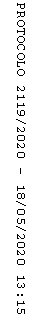 